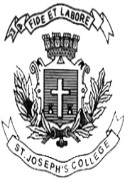 ST. JOSEPH’S COLLEGE (AUTONOMOUS), BANGALORE – 27B.A. PSYCHOLOGY – II SEMESTERSEMESTER EXAMINATION: APRIL 2018PY213 – BASIC PSYCHOLOGICAL PROCESSES(For supplementary candidates)Do not write the register number on the question paperPlease attach the question paper along with the answer script.Time – 2 ½ hours					Max Marks – 70 This paper contains TWO printed page and THREE partsSECTION AAnswerALL the Following:					2x10=20What is Inductive and Deductive reasoning?What are Heuristics?Define Intelligence.What is Emotional Intelligence?What are the three needs according to Mcclelland’s theory of motivation?What are microexpressions?Define Personality.What are the Big five personality factors?What is REM sleep?What is Transcendental Meditation?P.T.OSECTION BAnswer ANY FOUR of the following:			5x4=20Discuss the concepts of creativity.Explain Sternberg’s triarchic theory of intelligence.Discuss Masters & Johnson’s study on sexual motivation.Briefly explain verbal communication.Discuss any five defense mechanisms.Explain waking states of consciousness.SECTION CAnswer ANY THREE of the following:			10x3=30Discuss the methods and obtacles in problem solving.Discuss the role of heredity and environment in Intelligence.Briefly explain the following theories of emotion.James-Lange theory.Cannon-Bard theory.Describe psycho-social stages of development.What is Circadian rhythm? Discuss the mechanism, individual differences and disturbances in circadian rhythms.